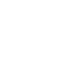 НОВООДЕСЬКА МІСЬКА РАДАМИКОЛАЇВСЬКОЇ ОБЛАСТІ ВИКОНАВЧИЙ КОМІТЕТ                   Р І Ш Е Н Н Я      13 січня 2022                               м. Нова Одеса                                   №  1Про  затвердження єдиного календарногоплану культурно-спортивних масових заходів Новоодеської територіальної громади на 2022 рік      	Відповідно до ст. 27, 32 Закону України «Про місцеве самоврядування в Україні», на виконання міських Програм: розвитку фізичної культури і спорту  Новоодещини на 2021-2022 роки, «Культура Новоодещини  2021-2023 роки» та «Молодь Новоодещини 2021-2023 роки» з метою належної організації дозвілля жителів громади, збереження духовно патріотичних цінностей, створення умов для розвитку культури, фізичної культури та спорту, виховання молоді, розвитку їх здібностей, виконавчий комітет міської радиВИРІШИВ: Затвердити єдиний календарний план культурно-спортивних масових заходів Новоодеської територіальної громади на 2022 рік (далі - План), що додається.Доручити централізованій бухгалтерії відділу культури, молоді та спорту Новоодеської міської ради (Спіян) забезпечити фінансування культурно – спортивних масових заходів згідно затверджених видатків міського бюджету на 2022 рік. Контроль за виконанням цього рішення покласти на заступника міського голови  Злу С.Л.Міський голова                                                                         Олександр ПОЛЯКОВ